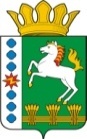 КОНТРОЛЬНО-СЧЕТНЫЙ ОРГАН ШАРЫПОВСКОГО РАЙОНАКрасноярского краяЗаключениена проект Постановления администрации Парнинского сельсовета «О внесении изменений в Постановление администрации Парнинского сельсовета от 30.10.2013 № 154-п «Об утверждении муниципальной программы Парнинского сельсовета «Обеспечение транспортной доступности и коммунальными услугами граждан» на 2014-2016 годы (в ред. от 17.02.2014 №19-п, от 23.06.2014 №60-п,  от 19.08.2014 № 88-п)22 октября  2014 год 								№ 89Настоящее экспертное заключение подготовлено Контрольно – счетным органом Шарыповского района на основании ст. 157 Бюджетного  кодекса Российской Федерации, ст. 9 Федерального закона от 07.02.2011 № 6-ФЗ «Об общих принципах организации и деятельности контрольно – счетных органов субъектов Российской Федерации и муниципальных образований», ст. 5 Решения Шарыповского районного Совета депутатов от 20.09.2012 № 31/289р «О внесении изменений и дополнений в Решение Шарыповского районного Совета депутатов от 21.06.2012 № 28/272р «О создании Контрольно – счетного органа Шарыповского района» (в ред. от 20.03.2014 № 46/536р), Соглашения от 29.01.2014  «О передаче Контрольно-счетному органу Шарыповского района полномочий Контрольно-счетного органа Парнинского сельсовета по осуществлению внешнего муниципального финансового контроля».          Представленный на экспертизу проект Постановления администрации Парнинского сельсовета «О внесении изменений в Постановление администрации Парнинского сельсовета от 30.10.2013 № 154-п «Об утверждении муниципальной программы Парнинского сельсовета «Обеспечение транспортной доступности и коммунальными услугами граждан» на 2014-2016 годы (в ред. от 17.02.2014 № 19-п, от 23.06.2014 № 60-п, от 19.08.2014 № 88-п) направлен в Контрольно – счетный орган Шарыповского района 11 сентября 2014 года, разработчиком данного проекта Постановления является администрация Парнинского сельсовета Шарыповского района. Основанием для разработки муниципальной программы являются:- статья 179 Бюджетного кодекса Российской Федерации;- Постановление администрации Парнинского сельсовета от 29.07.2013 № 94-п «Об утверждении Порядка принятия решений о разработке  муниципальных программ Парнинского сельсовета, их формировании и реализации»;- распоряжение администрации Парнинского сельсовета от 31.07.2013  № 28-р «Об утверждении перечня муниципальных программ Парнинского сельсовета».Ответственный исполнитель муниципальной программы - администрация Парнинского сельсовета.Соисполнители муниципальной программы отсутствуют.Подпрограммами муниципальной программы являются:«Модернизация, реконструкция и капитальный ремонт объектов коммунальной инфраструктуры, жилья и благоустройства территории»;«Проведение мероприятий, направленных на сохранение и улучшение транспортно – эксплуатационного состояния улично – дорожной сети сельского поселения»;«Обращение с твердыми бытовыми, промышленными и биологическими отходами на территории поселения».Мероприятие проведено 22 октября  2014 года.В ходе подготовки заключения Контрольно – счетным органом Шарыповского района были проанализированы следующие материалы:- проект Постановления администрации Парнинского сельсовета «О внесении изменений в постановление администрации Парнинского сельсовета от 30.10.2013 № 154-п «Обеспечение транспортной доступности и коммунальными услугами граждан» на 2014-2016 годы;- паспорт муниципальной программы Парнинского сельсовета ««Обеспечение транспортной доступности и коммунальными услугами граждан»  на 2014-2016 годы;- распоряжение администрации Парнинского сельсовета от 31.07.2013  № 28-р «Об утверждении перечня муниципальных программ Парнинского сельсовета»Рассмотрев представленные материалы к проекту Постановления муниципальной программы ««Обеспечение транспортной доступности и коммунальными услугами граждан» на 2014-2016 годы установлено следующее:В соответствии с проектом паспорта Программы происходит изменение по строке (пункту) «Информация по ресурсному обеспечению программы, в том числе в разбивке по источникам финансирования по годам реализации программы».После внесения изменений строка  будет читаться:Увеличение объемов бюджетных ассигнований на реализацию муниципальной программы за счет средств районного бюджета составило в сумме 160 250,00 руб.  или на  2,64%. Вносятся изменения в  подпрограмму 1 ««Модернизация, реконструкция и капитальный ремонт объектов коммунальной инфраструктуры, жилья и благоустройства территории». После внесения изменений в подпрограмму  строка «Объемы и источники финансирования подпрограммы» будет читаться:Увеличение  объемов бюджетных ассигнований на реализацию подпрограммы 1 за счет средств районного бюджета составило в сумме 160 250,00 руб.  или на  3,55 %.С муниципальной программы «Развитие культуры» на 2014-2016 годы подпрограммы «Народное творчество и культурно – досуговая деятельность» перераспределяют бюджетные ассигнования:- с мероприятия 1.1. «Замена светильноков в клубе филиала Большеозерский СК МБУК «Парнинская ЦКС»  (КБК 813 0801 0219210 610) на мероприятие 1.3. «Благоустройство территории, содержание и ремонт уличного освещения» (КБК 813 0503 0319379  240) в сумме 9 846,00 рублей;- с мероприятия 1.1.2. «Ремонт системы отопления и установка электрокотла в здании МБУК «Парнинская ЦКС» (КБК 813 0801 0219209 610) в сумме 150 440,00 рублей на мероприятие 1.11. «Приобретение электрокотла» (КБК 813 0502 0319365 240) в сумме 95 259,00 руб. и мероприятие 1.12. «Бурение скважин с.Парная, ул.Советская» (КБК 812 0502 031364 240) в сумме 55 155,00 руб.Перераспределены бюджетные ассигнования бюджета поселения с мероприятия 1.7. «Капитальный ремонт наружных сетей водоснабжения ул. 40 лет Победы, с.Парная» (КБК 813 0502 0318080 240) на мероприятие 1.10. «Капитальный ремонт наружных сетей водоснабжения ул.Гайдара, с.Парная» (КБК 813 0502 0318077 240) в сумме 180 676,39 рублей.Перераспределены бюджетные ассигнования бюджета поселения внутри мероприятия 1.3. «Благоустройство территории» с мероприятия по благоустройству (КБК 813 0503 0319374 240) на мероприятие содержание и ремонт уличного освещения (КБК 813 0503 0319379 240) в сумме 20 000,00 рублей На основании выше изложенного Контрольно – счетный орган Шарыповского района предлагает администрации Парнинского сельсовета принять проект Постановления администрации Парнинского сельсовета «О внесении изменений в Постановление администрации Парнинского сельсовета от 30.10.2013 № 154-п «Обеспечение транспортной доступности и коммунальными услугами граждан» на 2014-2016 годы (далее по тексту проект Постановления) (в ред. от 17.02.2014 № 19-п, от 23.06.2014 № 60-п, от 19.08.2014 № 88-п, от 02.10.2014 № 113-п).Председатель Контрольно – счетный органа							Г.В. СавчукАудитор  Контрольно – счетного органа							И.В. ШмидтИнформация по ресурсному обеспечению программы, в том числе в разбивке по источникам финансирования, по годам реализации программы Предыдущая редакцияПредлагаемая редакцияИнформация по ресурсному обеспечению программы, в том числе в разбивке по источникам финансирования, по годам реализации программы Планируемое финансирование программных мероприятий составляет 6 078 347,25 руб.; в том числе:за счет средств краевого бюджета –  60 932,00 руб.; из них:2014 год – 60 932,00 руб.;2015 год – 0,00 руб.;2016 год – 0,00 руб.за счет средств бюджета поселения – 4 870 737,25 руб.; из них:2014 год – 2 224 698,18 руб.;2015 год – 1 322 158,03 руб.;2016 год – 1 323 881,04 руб.за счет средств районного бюджета –  1 146 678,00 руб.; из них:2014 год – 1 146 687,00 руб.;2015 год – 0,00 руб.;2016 год – 0,00 руб.Планируемое финансирование программных мероприятий составляет 6 238 597,25 руб.; в том числе:за счет средств краевого бюджета –  60 932,00 руб.; из них:2014 год – 60 932,00 руб.;2015 год – 0,00 руб.;2016 год – 0,00 руб.за счет средств бюджета поселения – 5 030 987,25 руб.; из них:2014 год – 2 384 948,18 руб.;2015 год – 1 322 158,03 руб.;2016 год – 1 323 881,04 руб.за счет средств районного бюджета –  1 146 678,00 руб.; из них:2014 год – 1 146 687,00 руб.;2015 год – 0,00 руб.;2016 год – 0,00 руб. Объемы и источники финансирования  Предыдущая редакцияПредлагаемая редакция Объемы и источники финансирования  Финансирование подпрограммы составит 4 509 795,64  руб., в том числе: за счет средств бюджета поселения 3 545 617,64  руб.; из них:2014 год –  1 861 097,64 руб.2015 год –  842 260,00 руб.2016 год –  842 260,00 руб.за счет средств районного бюджета                                       964 178,00  руб.; из них:2014 год –  964 178,00 руб.2015 год –  0,00 руб.2016 год –  0,00 руб.Финансирование подпрограммы составит 4 670 045,64  руб., в том числе: за счет средств бюджета поселения 3 705 867,64  руб.; из них:2014 год –  2 021 347,64 руб.2015 год –  842 260,00 руб.2016 год –  842 260,00 руб.за счет средств районного бюджета                                       964 178,00  руб.; из них:2014 год –  964 178,00 руб.2015 год –  0,00 руб.2016 год –  0,00 руб.